  Applicant/Contractor"Section 23a of the state construction code act of 1972, Act No. 230 of the Public Acts of 1972, being section 125.1523a of the Michigan Compiled Laws prohibits a person from conspiring to circumvent the licensing requirements of this state relating to persons who are to perform work on a residential building or a residential structure Violators of section 23a are subject to civil fines of not less than $100.00 nor more than $500.00."Signature 	 Date-(Must be Signed by All Applicants)Homeowner's AffidavitI hereby certify the building work described on this application shall be installed by myself in my own single family dwelling in which I am living or about to occupy. All work shall be installed in accordance with the Michigan Building Code as adopted by Three Oaks Township and shall not be covered up or put into operation until it has been inspected and approved by the Building Inspector. I will co-operate with the Building Inspector and assume the responsibility to arrange for necessary inspections.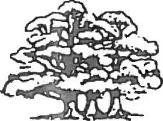      Three Oaks Township❑ TWP. (269) 756-9801 • FAX 756-2209 THREE OAKS, MICHIGAN 49128     Three Oaks Township❑ TWP. (269) 756-9801 • FAX 756-2209 THREE OAKS, MICHIGAN 49128     Three Oaks Township❑ TWP. (269) 756-9801 • FAX 756-2209 THREE OAKS, MICHIGAN 49128     Permit #     Permit #BUILDING PERMIT APPLICATION ONLYDateBUILDING PERMIT APPLICATION ONLYDateBldg. Insp. Ph. #PLAN CHK FEE $PLAN CHK FEE $PERMIT FEE $PERMIT FEE $PERMIT FEE $Rec'd byJob AddressJob AddressJob AddressNew Const.New Const.Extg.Extg.Property Owner's NameProperty Owner's NameProperty Owner's NameProperty Owner's NameProp. CodeProp. CodeProp. CodeAddressAddressCityCityCityCityStateAddressAddressCityCityCityStateRes. Bldrs	Lic. #Exp. DateExp. DateExp. DatePh. #Ph. #Fed. Emp, I.D.Or Reason Not Req'd,Or Reason Not Req'd,Or Reason Not Req'd,Or Reason Not Req'd,Or Reason Not Req'd,Workman's Comp. CarrierWorkman's Comp. CarrierWorkman's Comp. CarrierOr Reason Not Req'd.Or Reason Not Req'd.Or Reason Not Req'd.M.E.S.C. #Or Reason Not Req'd.Or Reason Not Req'd.Or Reason Not Req'd.Or Reason Not Req'd.Or Reason Not Req'd.Class of workNEW              ADDITIONNEW              ADDITIONALTERATIONALTERATIONREPAIR                       MOVE                     DEMOLISHREPAIR                       MOVE                     DEMOLISHREPAIR                       MOVE                     DEMOLISHREPAIR                       MOVE                     DEMOLISHREPAIR                       MOVE                     DEMOLISHDescribe workArchitectAddressAddressAddress	Valuation of work     $	Valuation of work     $	Valuation of work     $	Valuation of work     $	Valuation of work     $Type of ConstSize of Bldg (sq.ft )	Height of Bldg	Height of Bldg	Height of BldgPlans Checked byApproved for Issuance byApproved for Issuance byOTHER PERMITS REQ'D.OTHER PERMITS REQ'D.OTHER PERMITS REQ'D.OTHER PERMITS REQ'D.Plans Checked byApproved for Issuance byApproved for Issuance byREQ'DREC'D•SPECIAL CONDITIONSREQ'DREC'D•SPECIAL CONDITIONSZoningZoningHealth Dept.Health Dept.Soil ErosionSoil ErosionPlumbingPlumbingMechanicalMechanicalElectricalElectricalElectricalElectricalOtherOtherOtherOther